Schach spielenMöchtest du König des Schachspiels werden und einige Tricks dazu erlangen? Der Schachliebhaber Otto Felber zeigt dir wie es geht!Veranstalter:		Otto Felber	Datum:			jeden Freitag in den Ferien von 9.00 – 12.00 Uhr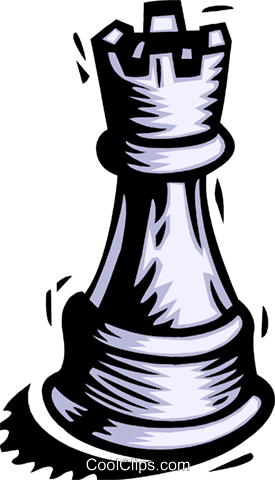 Treffpunkt:			Aula der Grundschule EmersackerAlter:				ab 6 Jahre Mitzubringen:		Getränk und BrotzeitAnmeldung und Ansprechpartner:	Otto Felber, Weldener Str. 11, Emersacker	Tel.: 08293/258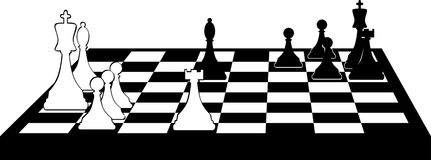 ------------------------------------------------------------------------------------------------ (bitte abtrennen und beim Veranstalter bzw. Ansprechpartner abgeben)AnmeldescheinHiermit melde ich mein(e) Kind(er) für das Schachspiel am ______________________ an.Name des/der Kindes(r): Anschrift: Telefon:Mit der Teilnahme meines Kindes (meiner Kinder) an der obigen Veranstaltung bin ich einverstanden.(Ort, Datum und Unterschrift des Erziehungsberechtigten)